上投摩根大盘蓝筹股票型证券投资基金2021年第3季度报告2021年9月30日基金管理人：上投摩根基金管理有限公司基金托管人：中国建设银行股份有限公司报告送出日期：二〇二一年十月二十七日§1  重要提示基金管理人的董事会及董事保证本报告所载资料不存在虚假记载、误导性陈述或重大遗漏，并对其内容的真实性、准确性和完整性承担个别及连带责任。 基金托管人中国建设银行股份有限公司根据本基金合同规定，于2021年10月26日复核了本报告中的财务指标、净值表现和投资组合报告等内容，保证复核内容不存在虚假记载、误导性陈述或者重大遗漏。 基金管理人承诺以诚实信用、勤勉尽责的原则管理和运用基金资产，但不保证基金一定盈利。 基金的过往业绩并不代表其未来表现。投资有风险，投资者在作出投资决策前应仔细阅读本基金的招募说明书。 本报告中财务资料未经审计。本报告期自2021年7月1日起至9月30日止。§2  基金产品概况§3  主要财务指标和基金净值表现3.1 主要财务指标单位：人民币元注：本期已实现收益指基金本期利息收入、投资收益、其他收入(不含公允价值变动收益)扣除相关费用后的余额，本期利润为本期已实现收益加上本期公允价值变动收益。 上述基金业绩指标不包括持有人认购或交易基金的各项费用（例如，开放式基金的申购赎回费、红利再投资费、基金转换费等），计入费用后实际收益水平要低于所列数字。3.2 基金净值表现3.2.1 本报告期基金份额净值增长率及其与同期业绩比较基准收益率的比较3.2.2自基金合同生效以来基金累计净值增长率变动及其与同期业绩比较基准收益率变动的比较上投摩根大盘蓝筹股票型证券投资基金累计净值增长率与业绩比较基准收益率历史走势对比图(2010年12月20日至2021年9月30日)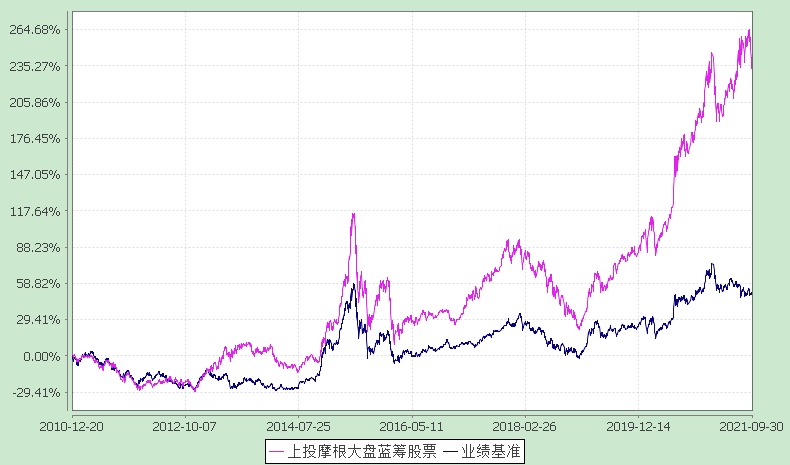 注：本基金合同生效日为2010年12月20日，图示的时间段为合同生效日至本报告期末。本基金建仓期为本基金合同生效日起 6 个月，建仓期结束时资产配置比例符合本基金基金合同规定。§4  管理人报告4.1 基金经理(或基金经理小组)简介注：1. 任职日期和离任日期均指根据公司决定确定的聘任日期和解聘日期。2.证券从业的含义遵从行业协会《证券业从业人员资格管理办法》的相关规定。4.2 管理人对报告期内本基金运作遵规守信情况的说明在本报告期内，基金管理人不存在损害基金份额持有人利益的行为，勤勉尽责地为基金份额持有人谋求利益。基金管理人遵守了《证券投资基金法》及其他有关法律法规、《上投摩根大盘蓝筹股票型证券投资基金基金合同》的规定。基金经理对个股和投资组合的比例遵循了投资决策委员会的授权限制，基金投资比例符合基金合同和法律法规的要求。4.3 公平交易专项说明4.3.1 公平交易制度的执行情况报告期内，本公司继续贯彻落实《证券投资基金管理公司公平交易制度指导意见》等相关法律法规和公司内部公平交易流程的各项要求，严格规范境内上市股票、债券的一级市场申购和二级市场交易等活动，通过系统和人工相结合的方式进行交易执行和监控分析，以确保本公司管理的不同投资组合在授权、研究分析、投资决策、交易执行、业绩评估等投资管理活动相关的环节均得到公平对待。对于交易所市场投资活动，本公司执行集中交易制度，确保不同投资组合在买卖同一证券时，按照时间优先、比例分配的原则在各投资组合间公平分配交易量；对于银行间市场投资活动，本公司通过对手库控制和交易室询价机制，严格防范对手风险并检查价格公允性；对于申购投资行为，本公司遵循价格优先、比例分配的原则，根据事前独立申报的价格和数量对交易结果进行公平分配。报告期内，通过对不同投资组合之间的收益率差异比较、对同向交易和反向交易的交易时机和交易价差监控分析，未发现整体公平交易执行出现异常的情况。4.3.2 异常交易行为的专项说明报告期内，通过对交易价格、交易时间、交易方向等的分析，未发现有可能导致不公平交易和利益输送的异常交易行为。所有投资组合参与的交易所公开竞价同日反向交易成交较少的单边交易量超过该证券当日成交量的5%的情形：无。4.4 报告期内基金的投资策略和业绩表现说明4.4.1报告期内基金投资策略和运作分析2021年三季度，A股整体呈现震荡走势，从风格表现来看，中小市值整体表现占优；以申万行业分类统计来看，有色、采掘、公用事业、钢铁、化工表现居前；休闲服务、食品饮料、医药生物、农林牧渔、通信表现相对落后。基本面方面，三季度地产投资走弱，基建、制造业投资有所企稳。美欧经济在德尔塔病毒的冲击下缓慢复苏。预计年内出口增速仍有韧性，受益于海外需求持续缓慢复苏。基建和制造业投资可能是年内的相对亮点。资金面方面，由于信用紧缩导致社融增速出现明显下降，货币政策偏向宽松，流动性条件有所改善。海外美联储的缩减量化宽松的节奏相对缓慢，货币环境没有发生显著变化。政策面方面，国内货币、财政政策均偏向积极，美国缩减量化宽松逐步落地，财政逐步加码。由于经济增速有下降压力，降准、专项债加速等政策陆续推出，社融增速可能出现企稳回升。美国中期重心仍在经济发展，货币环境大幅紧缩概率不大，财政发力是接下来对基本面的正面贡献因素。关于基金运作，在个股配置方面，未来本基金将加大各行业中成长性与估值相对匹配的公司进行配置。在行业配置上，我们坚持较为均衡的行业配置思路，追求通过选股获取合理的超额收益。4.4.2报告期内基金的业绩表现本报告期上投摩根大盘蓝筹股票份额净值增长率为:2.54%，同期业绩比较基准收益率为:-5.60%。4.5报告期内基金持有人数或基金资产净值预警说明无。§5  投资组合报告5.1 报告期末基金资产组合情况5.2 报告期末按行业分类的股票投资组合5.2.1报告期末按行业分类的境内股票投资组合5.3期末按公允价值占基金资产净值比例大小排序的股票投资明细
5.3.1报告期末按公允价值占基金资产净值比例大小排序的前十名股票投资明细5.4 报告期末按债券品种分类的债券投资组合本基金本报告期末未持有债券。5.5 报告期末按公允价值占基金资产净值比例大小排序的前五名债券投资明细本基金本报告期末未持有债券。5.6 报告期末按公允价值占基金资产净值比例大小排序的前十名资产支持证券投资明细本基金本报告期末未持有资产支持证券。5.7 报告期末按公允价值占基金资产净值比例大小排序的前五名贵金属投资明细本基金本报告期末未持有贵金属。5.8 报告期末按公允价值占基金资产净值比例大小排序的前五名权证投资明细本基金本报告期末未持有权证。5.9 报告期末本基金投资的股指期货交易情况说明本基金本报告期末未持有股指期货。5.10报告期末本基金投资的国债期货交易情况说明本基金本报告期末未持有国债期货。5.11 投资组合报告附注5.11.1报告期内本基金投资的前十名证券的发行主体本期没有出现被监管部门立案调查，或在报告编制日前一年内受到公开谴责、处罚的情形。5.11.2报告期内本基金投资的前十名股票中没有在基金合同规定备选股票库之外的股票。5.11.3 其他资产构成5.11.4报告期末持有的处于转股期的可转换债券明细本基金本报告期末未持有处于转股期的可转换债券。5.11.5报告期末前十名股票中存在流通受限情况的说明本基金本报告期末前十名股票中不存在流通受限情况。5.11.6投资组合报告附注的其他文字描述部分因四舍五入的原因，投资组合报告中分项之和与合计数可能存在尾差。§6  开放式基金份额变动单位：份§7  基金管理人运用固有资金投资本基金情况7.1 基金管理人持有本基金份额变动情况无。§8  备查文件目录8.1 备查文件目录1. 中国证监会批准上投摩根大盘蓝筹股票型证券投资基金设立的文件； 2. 《上投摩根大盘蓝筹股票型证券投资基金基金合同》； 3. 《上投摩根大盘蓝筹股票型证券投资基金托管协议》； 4. 《上投摩根基金管理有限公司开放式基金业务规则》；5. 基金管理人业务资格批件、营业执照； 6. 基金托管人业务资格批件和营业执照。8.2 存放地点基金管理人或基金托管人处。8.3 查阅方式投资者可在营业时间免费查阅，也可按工本费购买复印件。上投摩根基金管理有限公司二〇二一年十月二十七日基金简称上投摩根大盘蓝筹股票上投摩根大盘蓝筹股票基金主代码376510376510交易代码376510376510基金运作方式契约型开放式契约型开放式基金合同生效日2010年12月20日2010年12月20日报告期末基金份额总额110,980,967.01份110,980,967.01份投资目标通过投资大盘蓝筹股票，力争最大程度的分享中国经济持续发展带来的中长期收益。在有效控制风险的前提下，追求基金资产的长期稳健增值。通过投资大盘蓝筹股票，力争最大程度的分享中国经济持续发展带来的中长期收益。在有效控制风险的前提下，追求基金资产的长期稳健增值。投资策略本基金充分借鉴摩根资产管理集团全球行之有效的投资理念和技术，“自下而上”的精选个股，重点投资于在行业内占有领先地位、业绩良好且稳定增长、价值相对低估的大盘蓝筹上市公司。同时结合宏观经济运行状况和金融市场运行分析趋势的市场研判，对相关资产类别的预期收益进行监控，动态调整股票、债券等大类资产配置。1.资产配置策略本基金对大类资产的配置是从宏观层面出发，采用定量分析和定性分析相结合的手段，综合宏观经济环境、宏观经济政策、行业景气度、证券市场走势和流动性的综合分析，积极进行大类资产配置。2.行业配置策略本基金将根据各行业所处生命周期、行业景气度、产业竞争结构、近期发展趋势等方面因素对各行业的相对盈利能力及投资吸引力进行评价，考察净资产收益率、营运周期、销售收入、净利润等指标，对各行业的相对投资价值进行评估。本基金将重点投资于处于成长期和成熟期，行业景气良好，优先受益于国民经济增长和国家政策重点扶持的行业。3.股票投资策略本基金重点投资于在行业内占有领先地位、业绩良好且稳定增长、价值相对低估的大盘蓝筹公司股票，投资于大盘蓝筹股票的资产占股票资产的比例不低于80％。本基金所重点投资的大盘蓝筹股主要包括以下特征：1.具有相当大的规模；2.较强的盈利能力，收入和利润稳定增长；3.在行业内具有领先的地位；4.治理结构良好，管理规范，信息透明；5.具有一定的估值优势。4.其他投资策略：包括固定收益类投资策略、可转换债券投资策略、权证投资策略、股指期货投资策略、存托凭证投资策略。本基金充分借鉴摩根资产管理集团全球行之有效的投资理念和技术，“自下而上”的精选个股，重点投资于在行业内占有领先地位、业绩良好且稳定增长、价值相对低估的大盘蓝筹上市公司。同时结合宏观经济运行状况和金融市场运行分析趋势的市场研判，对相关资产类别的预期收益进行监控，动态调整股票、债券等大类资产配置。1.资产配置策略本基金对大类资产的配置是从宏观层面出发，采用定量分析和定性分析相结合的手段，综合宏观经济环境、宏观经济政策、行业景气度、证券市场走势和流动性的综合分析，积极进行大类资产配置。2.行业配置策略本基金将根据各行业所处生命周期、行业景气度、产业竞争结构、近期发展趋势等方面因素对各行业的相对盈利能力及投资吸引力进行评价，考察净资产收益率、营运周期、销售收入、净利润等指标，对各行业的相对投资价值进行评估。本基金将重点投资于处于成长期和成熟期，行业景气良好，优先受益于国民经济增长和国家政策重点扶持的行业。3.股票投资策略本基金重点投资于在行业内占有领先地位、业绩良好且稳定增长、价值相对低估的大盘蓝筹公司股票，投资于大盘蓝筹股票的资产占股票资产的比例不低于80％。本基金所重点投资的大盘蓝筹股主要包括以下特征：1.具有相当大的规模；2.较强的盈利能力，收入和利润稳定增长；3.在行业内具有领先的地位；4.治理结构良好，管理规范，信息透明；5.具有一定的估值优势。4.其他投资策略：包括固定收益类投资策略、可转换债券投资策略、权证投资策略、股指期货投资策略、存托凭证投资策略。业绩比较基准沪深300指数收益率×85%+上证国债指数收益率×15%沪深300指数收益率×85%+上证国债指数收益率×15%风险收益特征本基金属于股票型基金产品，在开放式基金中，其预期风险和收益水平高于混合型基金、债券型基金和货币市场基金，属于风险水平较高的基金产品。 根据2017年7月1日施行的《证券期货投资者适当性管理办法》，基金管理人和相关销售机构已对本基金重新进行风险评级，风险评级行为不改变本基金的实质性风险收益特征，但由于风险等级分类标准的变化，本基金的风险等级表述可能有相应变化，具体风险评级结果应以基金管理人和销售机构提供的评级结果为准。本基金属于股票型基金产品，在开放式基金中，其预期风险和收益水平高于混合型基金、债券型基金和货币市场基金，属于风险水平较高的基金产品。 根据2017年7月1日施行的《证券期货投资者适当性管理办法》，基金管理人和相关销售机构已对本基金重新进行风险评级，风险评级行为不改变本基金的实质性风险收益特征，但由于风险等级分类标准的变化，本基金的风险等级表述可能有相应变化，具体风险评级结果应以基金管理人和销售机构提供的评级结果为准。基金管理人上投摩根基金管理有限公司上投摩根基金管理有限公司基金托管人中国建设银行股份有限公司中国建设银行股份有限公司主要财务指标报告期(2021年7月1日-2021年9月30日)上期金额1.本期已实现收益48,713,483.67-2.本期利润11,196,744.26-3.加权平均基金份额本期利润0.0986-4.期末基金资产净值376,479,877.88-5.期末基金份额净值3.3923-阶段净值增长率①净值增长率标准差②业绩比较基准收益率③业绩比较基准收益率标准差④①-③②-④过去三个月2.54%1.89%-5.60%1.02%8.14%0.87%过去六个月12.73%1.49%-2.71%0.93%15.44%0.56%过去一年27.72%1.44%5.71%1.03%22.01%0.41%过去三年127.82%1.41%37.32%1.15%90.50%0.26%过去五年156.22%1.33%44.95%1.02%111.27%0.31%自基金合同生效起至今239.23%1.49%50.75%1.21%188.48%0.28%姓名职务任本基金的基金经理期限任本基金的基金经理期限证券从业年限说明姓名职务任职日期离任日期证券从业年限说明朱晓龙本基金基金经理、研究部总监2019-07-19-14年朱晓龙先生，自2007年7月至2011年8月在平安资产管理有限责任公司担任研究员；自2011年8月起加入上投摩根基金管理有限公司，历任行业专家、研究部副总监兼基金经理助理，现任研究部总监兼基金经理。自2018年11月起担任上投摩根策略精选灵活配置混合型证券投资基金基金经理，自2019年7月起同时担任上投摩根大盘蓝筹股票型证券投资基金基金经理，2019年8月至2020年12月同时担任上投摩根成长先锋混合型证券投资基金基金经理，自2020年6月起同时担任上投摩根研究驱动股票型证券投资基金基金经理。序号项目金额(元)占基金总资产的比例(%)1权益投资313,922,568.2780.44其中：股票313,922,568.2780.442固定收益投资--其中：债券--资产支持证券--3贵金属投资--4金融衍生品投资--5买入返售金融资产--其中：买断式回购的买入返售金融资产--6银行存款和结算备付金合计75,687,546.5219.397其他各项资产669,833.540.178合计390,279,948.33100.00代码行业类别公允价值（元）占基金资产净值比例（％）A农、林、牧、渔业5,459,531.001.45B采矿业5,655,060.001.50C制造业208,548,127.1855.39D电力、热力、燃气及水生产和供应业9,738,304.402.59E建筑业20,183.390.01F批发和零售业26,453.250.01G交通运输、仓储和邮政业9,994,104.002.65H住宿和餐饮业3,345.120.00I信息传输、软件和信息技术服务业14,058,030.133.73J金融业60,386,988.4516.04K房地产业--L租赁和商务服务业--M科学研究和技术服务业19,443.640.01N水利、环境和公共设施管理业9,072.490.00O居民服务、修理和其他服务业--P教育--Q卫生和社会工作--R文化、体育和娱乐业3,925.220.00S综合--合计313,922,568.2783.38序号股票代码股票名称数量(股)公允价值(元)占基金资产净值比例(％)1300772运达股份320,90016,783,070.004.462300037新宙邦94,20814,602,240.003.883688188柏楚电子32,02614,049,165.683.734600036招商银行269,22113,582,199.453.615000301东方盛虹434,81612,227,025.923.256600958东方证券792,00011,982,960.003.187600438通威股份234,50011,945,430.003.178603323苏农银行2,288,80011,901,760.003.169300059东方财富335,90011,544,883.003.0710601128常熟银行1,774,60011,375,186.003.02序号名称金额(元)1存出保证金177,483.952应收证券清算款-3应收股利-4应收利息6,889.195应收申购款485,460.406其他应收款-7待摊费用-8其他-9合计669,833.54本报告期期初基金份额总额138,477,592.31报告期期间基金总申购份额10,732,605.43减：报告期期间基金总赎回份额38,229,230.73报告期期间基金拆分变动份额-本报告期期末基金份额总额110,980,967.01